        21 The 55 club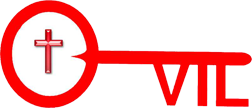         21 The 55 club        21 The 55 club7 x 10=9 x 4=3 x 4=7 x 4=3 x 10=5 x 11=7 x 6=3 x 11=7 x 2=4 x 6=12 x 4=7 x 3=9 x 11=10 x 2=7 x 10=11 x 10=10 x 3=9 x 5=4 x 4=6 x 11=3 x 2=11 x6=8 x 6=6 x 5=3 x 3=6 x 6=5 x 10=4 x 5=5 x 6=4 x 3=6 x 2=8 x 2=11 x 3=12 x 5=8 x 4=11 x 11=9 x 10=10 x 5=9 x 3=10 x 4=6 x 10=9 x 2=12 x 4=9 x 6=12 x 10=3 x 6=11 x 4=5 x 3=7 x 4=8 x 11=7 x 5=8 x 5=4 x 10=10 x 10=3 x 5=